РОССИЙСКАЯ ФЕДЕРАЦИЯ
САМАРСКАЯ ОБЛАСТЬМУНИЦИПАЛЬНЫЙ РАЙОН ИсаклинскийАДМИНИСТРАЦИЯ СЕЛЬСКОГО ПОСЕЛЕНИЯ ИсаклыПОСТАНОВЛЕНИЕот 17 июля 2023 года №115О подготовке проекта изменений в Генеральный план сельского поселения Исаклы муниципального района Исаклинский Самарской области          В соответствии с частью 2 статьи 24 Градостроительного кодекса Российской Федерации, Федеральным законом от 06.10.2003 № 131-ФЗ 
«Об общих принципах организации местного самоуправления в Российской Федерации», руководствуясь Уставом сельского поселения Исаклы муниципального района Исаклинский Самарской области,            ПОСТАНОВЛЯЮ:Подготовить проект изменений в Генеральный план сельского поселения Исаклы муниципального района Исаклинский Самарской области, утвержденный решением Собрания представителей сельского поселения Исаклы муниципального района Исаклинский Самарской области 
от 13.12.2013г. №30 (в ред. от 20.12.2019г. №62), (далее – проект изменений в Генеральный план), в части установления функциональной зоны «Производственные зоны, зоны инженерной и транспортной инфраструктур» для территории, указанной в Приложении № 1 к настоящему постановлению. Утвердить порядок и сроки проведения работ по подготовке изменений в Генеральный план в соответствии с Приложением №2 к настоящему Постановлению.Предложения заинтересованных лиц, связанные с корректировкой генерального плана сельского поселения Исаклы по вопросу, указанному в пункте 1 настоящего Постановления, принимаются в срок до «31» июля 2023 года по адресу: 446570, Самарская область, Исаклинский район, село Исаклы, ул. Ленинская, д.84а, либо по адресу электронной почты: admspisakly@yandex.ruНастоящее постановление вступает в силу со дня его официального опубликования.Опубликовать настоящее постановление в газете «Официальный вестник сельского поселения Исаклы и на официальном сайте администрации в сети «Интернет» по адресу: http://www.isakli.ru.Контроль за исполнением настоящего постановления оставляю за собой.Глава сельского поселения Исаклымуниципального района ИсаклинскийСамарской области                                                                                     И. А. ГулинПриложение № 1к Постановлению Главы сельского поселения Исаклы  муниципального района Исаклинский 
Самарской области от «17» июля 2023 года №115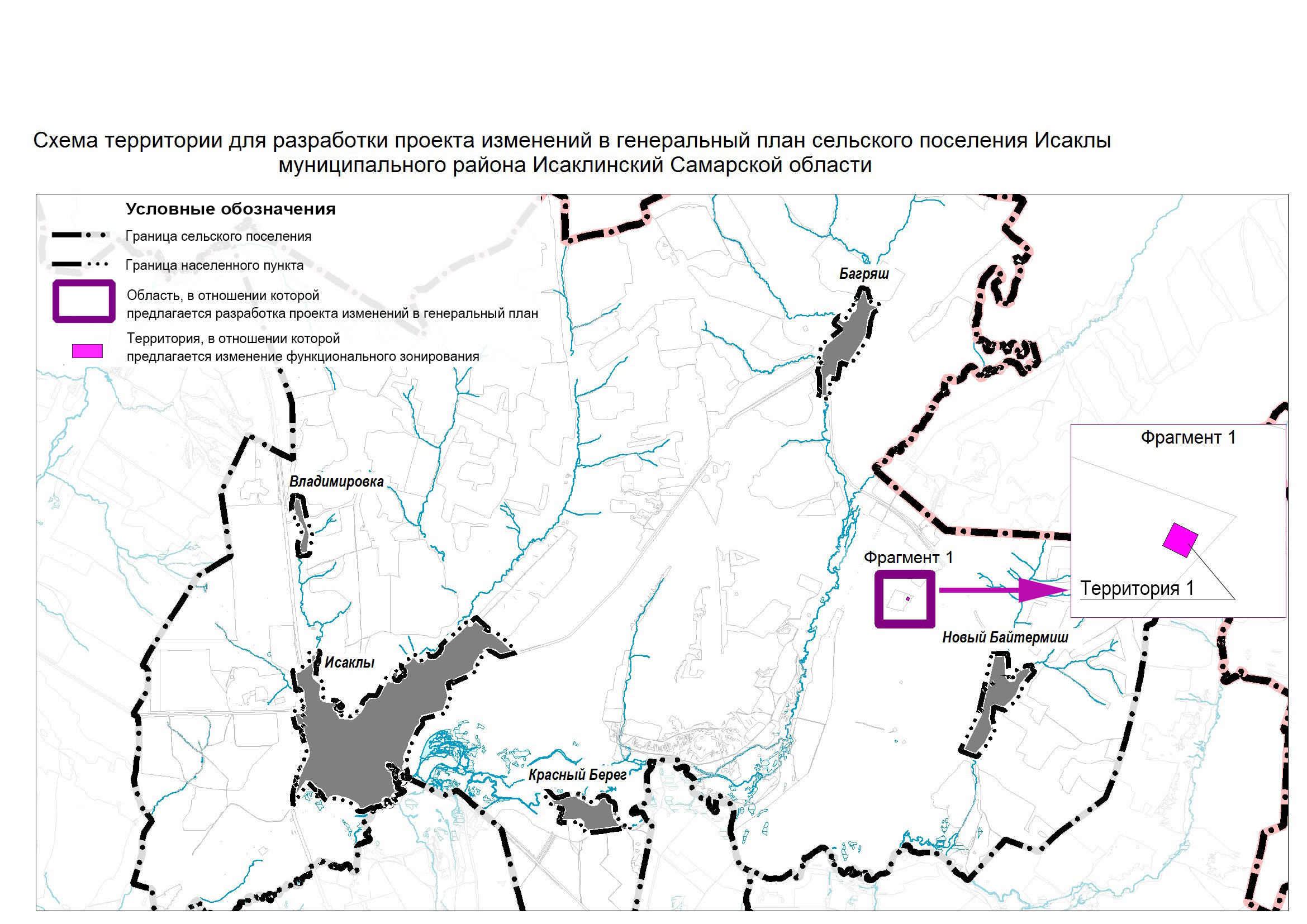 Приложение № 2к Постановлению Главы сельского поселения Исаклы муниципального района Исаклинский Самарской области от «17» июля 2023 года №115Порядок и сроки проведения работ по подготовке проекта изменений в генеральный план сельского поселения Исаклы муниципального района  Исаклинский Самарской области (далее также – проект изменений в генеральный план)№МероприятияИсполнительСроки проведения работ1.Разработка проекта изменений в генеральный план Исполнитель по договору До 31.07.20232.Проведение общественных обсуждений или публичных слушаний по проекту изменений в генеральный план Администрация сельского поселения До 07.09.20233.Доработка проекта изменений в генеральный план с учетом замечаний, поступивших по результатам публичных слушанийИсполнитель по договоруДо 21.09.20234.Размещение проекта изменений в генеральный план во ФГИС ТП Администрация сельского поселенияДо 02.10.20235.Согласование проекта изменений в генеральный  план с уполномоченными органами государственной власти Администрация сельского поселенияДо 02.11.20236.Утверждение проекта изменений в генеральный план Собрание представителей сельского поселения До 30.11.20237.Опубликование утверждённых изменений в генеральный план Глава сельского поселения В течение 10 дней со дня утверждения изменений в генеральный план